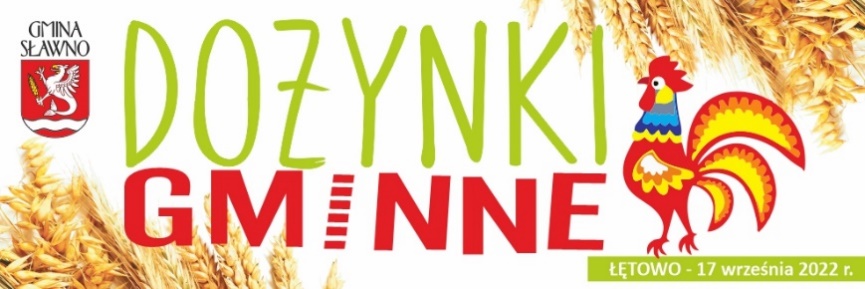 ZGŁOSZENIE STOISKAZgłaszany (nazwa lub imię i nazwisko, adres):………………………………………………………………………………………………………………………………………………………………………………………………………………………………………………………………………………………………………………………………………Osoba do kontaktu w sprawach organizacyjnych:Imię, nazwisko: ………………………………………………………………………………………………tel. kontaktowy: ……………………………………………………….……………………………………..Krótka charakterystyka stoiska (wymiary, zapotrzebowanie na energię elektryczną) oraz oferowanych produktów, wyrobów, usług:Wymiary stoiska - …………………… x ……………………. metrówEnergia elektryczna – potrzebna moc – …..…………… kW………………………………………………………………………………………………………………………………………………….…………………………………………………………………………………………………………………………………………………………….…………………………………………………………………………………………………………………………………………………………….…………………………………………………………………………………………………………………………………………………………….…………………………………………………………………………………………………………………………………………………………….…………Informujemy, że organizator nie zapewnia namiotów i wyposażenia stoisk (stołów, ławek, krzeseł, itp.). Liczba miejsca ograniczona. O lokalizacji i udziale decyduje kolejność zgłoszeń. …………………………………podpis / pieczęć Zgłaszającego